*NOTA: Dependiendo del servicio solicitado Añasco y Las Marías puede caer bajo la Región de Aguadilla o Región de Mayagüez.Directorio de Agencias de PRDirectorio de Municipios de PRDirectorio de Agencias Federales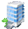 Oficina CentralDirección PostalTeléfonos / FaxHorario de ServicioEdificio Juan C. Cordero Piso 10606 Ave. Barbosa(Al lado de la Oficina Central de laAutoridad de Acueductos yAlcantarillados)San Juan, PR  00928PO Box 21365San Juan, PR  00928-1365Tel: (787) 274-2527 Ext. 6273, 6276,6278, 6281,Fax: (787) 764-3645L-V 8:00am-12:00md12:00pm-  4:30pmServicio al ClienteDirección PostalTeléfonos / FaxHorario de ServicioEdificio Juan C. Cordero1er Piso Estacionamiento Multipisos 606 Ave. Barbosa (Al lado de la Oficina Central de la Autoridad de Acueductos y Alcantarillados)San Juan, PR  00928PO Box 21365San Juan, PR  00928-1365Tel: (787) 274-2527 Ext. 6273, 6276,6278, 6281,Fax: (787) 764-3645L-V8:00am-12:00md12:00pm-  4:30pm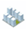 Oficinas de Servicio a través de Puerto RicoOficinas de Servicio a través de Puerto RicoOficinas de Servicio a través de Puerto RicoOficinas de Servicio a través de Puerto RicoDirección Física Dirección PostalTeléfonos / Fax Horario de ServicioREGIÓN AGUADILLA – Pueblos: Aguada, Aguadilla, Añasco*,Isabela, Las Marías*, Moca, Quebradillas, Rincón, San SebastiánREGIÓN AGUADILLA – Pueblos: Aguada, Aguadilla, Añasco*,Isabela, Las Marías*, Moca, Quebradillas, Rincón, San SebastiánREGIÓN AGUADILLA – Pueblos: Aguada, Aguadilla, Añasco*,Isabela, Las Marías*, Moca, Quebradillas, Rincón, San SebastiánREGIÓN AGUADILLA – Pueblos: Aguada, Aguadilla, Añasco*,Isabela, Las Marías*, Moca, Quebradillas, Rincón, San SebastiánAve. Severiano Cuevas# 30 Altos(Entrada del Res. José De Diego)Aguadilla, PR  00603PO Box 543Aguadilla, PR 00605Tel: (787) 274-2527 Ext. 2920Tel: (787) 891-1015Tel: (787) 891-0215Fax: (787) 997-3380L-V8:00am-12:00md1:00pm-  4:30pmREGIÓN ARECIBO – Pueblos: Arecibo, Barceloneta, Camuy, Ciales, Florida, Hatillo, Lares, Manatí, Morovis, Vega BajaREGIÓN ARECIBO – Pueblos: Arecibo, Barceloneta, Camuy, Ciales, Florida, Hatillo, Lares, Manatí, Morovis, Vega BajaREGIÓN ARECIBO – Pueblos: Arecibo, Barceloneta, Camuy, Ciales, Florida, Hatillo, Lares, Manatí, Morovis, Vega BajaREGIÓN ARECIBO – Pueblos: Arecibo, Barceloneta, Camuy, Ciales, Florida, Hatillo, Lares, Manatí, Morovis, Vega BajaAve. Constitución Calle 65 de InfanteríaSector La Herradura (El Cotto)(Antiguo Edificio de la CRUV)Arecibo, PR 00613PO Box 9902Arecibo, PR 00612Tel: (787) 274-2527 Ext.2520(cuadro)Ext. 2521 ,2522, 2523, 2524, 2528, 2529Fax: (787) 878-9150L-V8:00am-12:00md1:00pm-  4:30pmREGIÓN BAYAMÓN – Pueblos: Bayamón, Cataño, Comerío, Corozal, Dorado, Guaynabo, Naranjito, Toa Alta, Toa Baja, Vega AltaREGIÓN BAYAMÓN – Pueblos: Bayamón, Cataño, Comerío, Corozal, Dorado, Guaynabo, Naranjito, Toa Alta, Toa Baja, Vega AltaREGIÓN BAYAMÓN – Pueblos: Bayamón, Cataño, Comerío, Corozal, Dorado, Guaynabo, Naranjito, Toa Alta, Toa Baja, Vega AltaREGIÓN BAYAMÓN – Pueblos: Bayamón, Cataño, Comerío, Corozal, Dorado, Guaynabo, Naranjito, Toa Alta, Toa Baja, Vega AltaHospital Bayamón Health Center 2ndo Piso Calle Isabel II(Antiguo Terminal de Guaguas Públicas)Bayamón, PRPO Box 126Bayamón, PR  00960Tel: (787) 274-2527 Ext. 2021, 2022,  2023Fax: (787) 785-3116L-V8:00am-12:00md1:00pm-  4:30pmREGIÓN CAGUAS – Pueblos: Aguas Buenas, Caguas, Cayey, Cidra, Gurabo, San LorenzoREGIÓN CAGUAS – Pueblos: Aguas Buenas, Caguas, Cayey, Cidra, Gurabo, San LorenzoREGIÓN CAGUAS – Pueblos: Aguas Buenas, Caguas, Cayey, Cidra, Gurabo, San LorenzoREGIÓN CAGUAS – Pueblos: Aguas Buenas, Caguas, Cayey, Cidra, Gurabo, San LorenzoCentro Gubernamental5to Piso, Oficina 510Calle Goyco Esquina Acosta(al lado del Terminal de Carros Públicos)Caguas, PRPO Box 10Caguas, PR 00725Tel: (787) 746-7756Tel: (787) 746-7798Tel: (787) 746-7924Fax: (787) 745-3365L-V8:00am-12:00md1:00pm-  4:30pmREGIÓN CAROLINA – Pueblos: Canóvanas, Carolina, Culebra, Fajardo, Loíza, Luquillo, Río Grande, Trujillo Alto, ViequesREGIÓN CAROLINA – Pueblos: Canóvanas, Carolina, Culebra, Fajardo, Loíza, Luquillo, Río Grande, Trujillo Alto, ViequesREGIÓN CAROLINA – Pueblos: Canóvanas, Carolina, Culebra, Fajardo, Loíza, Luquillo, Río Grande, Trujillo Alto, ViequesREGIÓN CAROLINA – Pueblos: Canóvanas, Carolina, Culebra, Fajardo, Loíza, Luquillo, Río Grande, Trujillo Alto, ViequesCarolina Shopping Court Local 014, Ave. 65 de InfanteríaEsquina Roberto Clemente(Detrás de la ACAA)Carolina, PR 00985 PO Box 7490Carolina, PR 00986-7490Tel: (787) 274-2527 Ext. 2111, 2112, 2113, 2114, 2115, 2116, 2118, 2122, 2126, 2127Fax: (787) 752-3110L-V8:00am-12:00md1:00pm-  4:30pmREGIÓN GUAYAMA – Pueblos: Aibonito, Arroyo, Barranquitas, Guayama, Patillas, Salinas, Santa IsabelREGIÓN GUAYAMA – Pueblos: Aibonito, Arroyo, Barranquitas, Guayama, Patillas, Salinas, Santa IsabelREGIÓN GUAYAMA – Pueblos: Aibonito, Arroyo, Barranquitas, Guayama, Patillas, Salinas, Santa IsabelREGIÓN GUAYAMA – Pueblos: Aibonito, Arroyo, Barranquitas, Guayama, Patillas, Salinas, Santa IsabelEstacionamiento Municipal San Cristóbal, Calle Enrique González #2 Guayama, PR  00784PO Box 2369Guayama, PR 00785Tel: (787) 866-0101Tel: (787) 866-0120Fax: (787) 866-0101L-J8:00am-12:00md1:00pm-  4:30pmREGIÓN HUMACAO – Pueblos: Humacao, Juncos, Las Piedras, Maunabo, Naguabo, YabucoaREGIÓN HUMACAO – Pueblos: Humacao, Juncos, Las Piedras, Maunabo, Naguabo, YabucoaREGIÓN HUMACAO – Pueblos: Humacao, Juncos, Las Piedras, Maunabo, Naguabo, YabucoaREGIÓN HUMACAO – Pueblos: Humacao, Juncos, Las Piedras, Maunabo, Naguabo, YabucoaCentro Gubernamental 2ndo Piso, 45 Ave. Cruz Ortiz StellaHumacao, PR 00791Centro Gubernamental Suite #11 45 Ave. Cruz Ortiz Stella Humacao, PR 00791Tel: (787) 852-3990 Fax: (787) 852-2715L-V8:00am-12:00md1:00pm-  4:30pmREGIÓN MAYAGUEZ – Pueblos: Añasco*, Cabo Rojo, Las Marías*, Maricao, Mayagüez, Hormigueros, San GermánREGIÓN MAYAGUEZ – Pueblos: Añasco*, Cabo Rojo, Las Marías*, Maricao, Mayagüez, Hormigueros, San GermánREGIÓN MAYAGUEZ – Pueblos: Añasco*, Cabo Rojo, Las Marías*, Maricao, Mayagüez, Hormigueros, San GermánREGIÓN MAYAGUEZ – Pueblos: Añasco*, Cabo Rojo, Las Marías*, Maricao, Mayagüez, Hormigueros, San GermánCentro Gubernamental3er Piso, Suite 301#50 Calle Nenadich OesteMayagüez, PR 00680-3660Centro Gubernamental Suite 301#50 Calle Nenadich OesteMayagüez, PR 00680-3660Tel: (787) 834-6770Tel/Fax: (787) 832-0146L-V8:00am-12:00md1:00pm-  4:30pmREGIÓN PONCE – Pueblos: Coamo, Guayanilla, Juana Díaz, Orocovis, Peñuelas, Ponce, Villalba, YaucoREGIÓN PONCE – Pueblos: Coamo, Guayanilla, Juana Díaz, Orocovis, Peñuelas, Ponce, Villalba, YaucoREGIÓN PONCE – Pueblos: Coamo, Guayanilla, Juana Díaz, Orocovis, Peñuelas, Ponce, Villalba, YaucoREGIÓN PONCE – Pueblos: Coamo, Guayanilla, Juana Díaz, Orocovis, Peñuelas, Ponce, Villalba, YaucoCalle Cristina # 36(frente a la Ponce High)Ponce, PR  00730-3835Calle Cristina # 36Ponce, PR  00730-3835Tel: (787) 274-2527 Ext. 2314Tel: 1-888-852-2272 (libre de cargo)Tel: (787) 290-4281Fax: (787) 844-2154L-V8:00am-12:00md1:00pm-  4:30pmREGIÓN SAN JUAN – Pueblos: San JuanREGIÓN SAN JUAN – Pueblos: San JuanREGIÓN SAN JUAN – Pueblos: San JuanREGIÓN SAN JUAN – Pueblos: San JuanEdificio Juan C. Cordero Anexo 1606 Ave. Barbosa(Al lado de la Oficina Central de la Autoridad de Acueductos y Alcantarillados)San Juan, PRPO Box 21365San Juan , PR 00928-1365Tel: (787) 274-2527 Ext. 5150Ext. 5150, 5133, 5137, 5217, 6273, 6276, 6278Fax: (787) 250-8417L-V7:30am-12:00md1:00pm-  4:30pmREGIÓN UTUADO – Pueblos: Adjuntas, Jayuya, UtuadoREGIÓN UTUADO – Pueblos: Adjuntas, Jayuya, UtuadoREGIÓN UTUADO – Pueblos: Adjuntas, Jayuya, UtuadoREGIÓN UTUADO – Pueblos: Adjuntas, Jayuya, UtuadoCentro Gubernamental 1er PisoCarretera # 123(Frente a la Comandancia de Utuado)Utuado, PR 00641#12 Centro GubernamentalOficina 103Utuado, PR  00641Tel: (787) 894-3353Fax: (787) 894-3374L-V8:00am-12:00md1:00pm-  4:30pm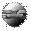 Otros Enlaces